УКРАЇНА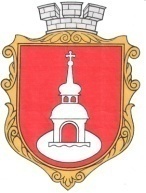 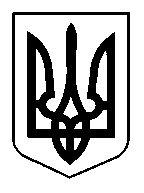 ПЕРЕЯСЛАВСЬКА  МІСЬКА РАДАVIIІCКЛИКАННЯР І Ш Е Н Н Явід  « 19 »  травня  2022 року                                                           № 02-32-VIIIЗахищаючи культурний простір України в умовах війни, розв’язаної державою-агресором – російською федерацією проти України та повномасштабного вторгнення держави-агресора на територію України                    24 лютого 2022 року, відповідно до статей 140, 144 Конституції України, Закону України «Про засудження комуністичного та націонал-соціалістичного (нацистського) тоталітарних режимів в Україні та заборону пропаганди їхньої символіки», враховуючи клопотання Київської обласної державної адміністрації до Міністерства культури та інформаційної політики України щодо вилучення з Державного реєстру нерухомих пам’яток України пам’ятку монументального мистецтва місцевого значення «Монумент на відзначення 300-річчя возз’єднання України з Росією» (ох. номер 5894-Ко), статей 26, 59, 60 Закону України «Про місцеве самоврядування в Україні» Переяславська міська рада ВИРІШИЛА:Вжити організаційно-правові заходи щодо здійснення робіт з демонтажу пам’ятки та пам’ятних знаків, розташованих на території Переяславської міської територіальної громади, згідно додатку.2. Роботи по здійсненню демонтажу пам’ятки та пам’ятних знаків, розташованих на території Переяславської міської територіальної громади здійснити в 30-денний термін.3. Оприлюднити це рішення у встановленому законом порядку.4. Відповідальність за виконання цього рішення покласти на міського голову Саулка В.В.5. Контроль за виконанням цього рішення покласти на комісію з питань земельних відносин, комунальної власності, будівництва та архітектури та комісію з питань освіти, культури, роботи з молоддю, фізкультури та спорту, соціального захисту населення та охорони здоров’я.  Міський голова								Вячеслав САУЛКОДодаток до рішення Переяславської міської радивід « 19 »  травня  2022 року № 02-32-VIIIПЕРЕЛІКпам’яток та пам’ятних знаків, розташованих на території Переяславської міської територіальної громади, щодо яких прийнято рішення про здійснення робіт з демонтажуСекретар міської ради                                                                 Лідія ОВЕРЧУКПро демонтаж пам’ятки та пам’ятних знаків,пов’язаних з російською федерацією та колоніальною спадщиною, розташованих на території Переяславської міської територіальної громади№ппНайменування об’єктаАдреса розташування1.Пам’ятка монументального мистецтва місцевого значення «Монумент на відзначення 300-річчя возз’єднання України з Росією»площа Б. Хмельницького, м. Переяслав, Бориспільський район, Київська область 2.Пам’ятний знак на площі, де 8 (18) січня 1654 року відбулася Переяславська радамайдан Княжий Двір, м. Переяслав, Бориспільський район, Київська область3.Пам’ятний знак «Навіки разом» на відзначення 325-річчя возз’єднання України з Росієюмайдан Княжий Двір, м. Переяслав, Бориспільський район, Київська область